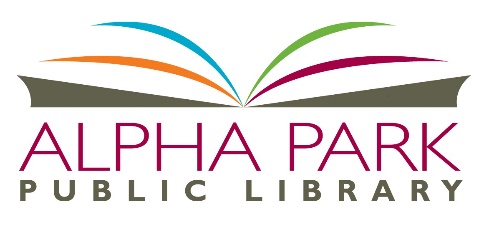 Homebound Delivery Service Application
The Alpha Park Public Library offers a free service to district residents who are unable to 
visit the library due to a temporary or permanent illness or disability or those seniors who don't have transportation. Materials made available to homebound patrons include: large and regular print books, movies, audiobooks, and magazines. Library materials are delivered free of charge. 
Homebound patrons are required to hold a valid library card and must abide by borrowing policies.  
To Apply for this service, simply complete the form below and return to the Outreach Librarian at the Alpha Park Public Library, 3527 S. Airport Road, Bartonville, IL  61607.Name:  ________________________________________Lib Card # _______________________
Address: __________________________________________________City:  _________________________                          Phone:  ___________________________Condition preventing the applicant from visiting the library in person:___________________________________________________________________________________________________________________________________________________________________________________________________________________________________________________Emergency Contact: ________________________________________Emergency Phone Number: __________________________________Format:
_____ Regular Print       _____ Large Print       _____ Paperback      _____ Hardback _____ Books on CD      ______ Movie DVD    _____ Movie Blu-ray    ____ Magazines READING PREFERENCES:
FICTION ______                		  NON-FICTION ___________ Classics					_____ Adventure      	 _____ Travel_____ Romance					_____ Animals_____ Mysteries					_____ Arts			_____ Other:_____ Science Fiction				_____ Biography 	______________________ Western 					_____ Business 		______________________ Fantasy 					_____ History 		______________________ Other __________________	_____ Sports _____________________________
_____________________________Favorite Authors:    _____________________________________________________________________________________________________________________________________________________________________________________________________________________Delivery Notes:  _____________________________________________________________________________________________________________________________________________________________________________________________________________________For Office Use OnlyDate Received: ____________________________Date Action taken:  Approved ____________   Denied  ____________ 
Reason:  ____________________________________________________________Outreach Librarian Name: _______________________________________Scheduled Delivery ___________________________________________________Library Card #:  ________________________